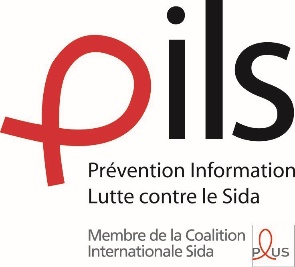 Membership Form – PILS First Name: _____________________________	Last Name: ______________________________Address: __________________________________________________________________________Telephone Number: ____________________	Email address: ______________________________D.O.B -                                                                              Id No -                                                                                                                                                 New member Membership fee – Rs 240 + Right of entry – Rs 50 = Rs 290. Donation: Rs____________Payment method:  	Cash
                      Cheque
                     Bank Transfer – MCB Curepipe – Account No: 02 011 48 34Date: __________________ 	Signature :Admin use only: payment received on ___________________________Prévention Information et Lutte contre le Sida – 3rd Floor – Labourdonnais Court – 47 St Georges Street – Port-LouisTel : (230) 212 4841 / 212 8674 | Fax : (230) 211-7377 | Email : info@pils.mu………………………………………………………………………………………………………………………………………………Membership Form – PILS First Name: _____________________________	Last Name: ______________________________Address: __________________________________________________________________________Telephone Number: ____________________	Email address: ______________________________D.O.B -                                                                              Id No -                                                                                                                                                 New member Membership fee – Rs 240 + Right of entry – Rs 50 = Rs 290. Donation: Rs____________Payment method:  	Cash 
                      Cheque
                      Bank Transfer – MCB Curepipe – Account No: 02 011 48 34Date: __________________ 	Signature :Admin use only: payment received on ___________________________Prévention Information et Lutte contre le Sida – 3rd Floor – Labourdonnais Court – 47 St Georges Street – Port-LouisTel : (230) 212 4841 / 212 8674 | Fax : (230) 211-7377 | Email : info@pils.mu